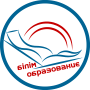 ПАВЛОДАР ҚАЛАСЫ БІЛІМ БЕРУ БӨЛІМІ ӘДІСТЕМЕЛІК КАБИНЕТ                                                               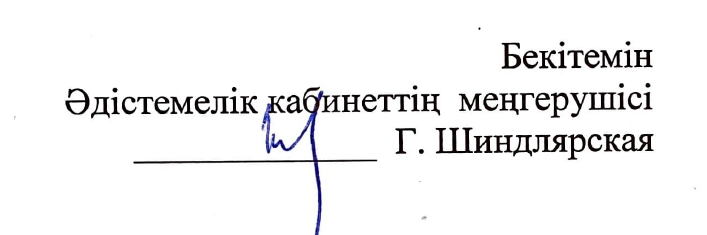 Мемлекеттік тілде оқытатын мұғалімдер үшін "Тарих бойынша ҰБТ-ға және қорытынды аттестаттауға дайындық шеңберінде оқушылардың функционалдық сауаттылығын қалыптастыру" семинарының бағдарламасыӨткізу күні: 25 наурыз 2022 жылӨткізу уақыты: 10:00Платформасы: ZOOМ конферециясы Идентификатор: 74206474266Код: Z1KfHmМодератор: Кульжанов Гамал Кайргельдинович, ӘБ жетекшісіОТДЕЛ ОБРАЗОВАНИЯ ГОРОДА ПАВЛОДАРАМЕТОДИЧЕСКИЙ КАБИНЕТ                                                              Программа семинара «Формирование функциональной грамотности учащихся в рамках подготовки к итоговой аттестации и ЕНТ по истории» для учителей с русским языком обученияДата проведения: 25 марта 2022 годВремя: 11:30Платформа: ZOOМ Идентификатор: 73401574382Код: 2aKESiМодератор: Кульжанов Гамал Кайргельдинович, руководитель МО№УақытыБаяндама тақырыбыБаяндамашының аты-жөні110.00 – 10.05Ұйымдастыру сәті. Семинар бағдарламасымен таныстыру. Кульжанов Гамал Кайргельдинович, ӘБ жетекшісі, КЖОМ тарих мұғалімі210.05 – 10.15"Тарих бойынша ҰБТ-ға дайындық шеңберінде оқушылардың функционалдық сауаттылығын қалыптастыру"Омаров Жубан Байдоллаевич – Павлодар қаласының Б.Момышұлы ат.ЖОМ тарих мұғалімі310.15 – 10.25Тарих бойынша 11 сыныпка ҰБТ-ға және қорытынды аттестаттауға дайындық шеңберінде оқушылардың функционалдық сауаттылығын қалыптастыруРахымжанова Рысты Нажимеденовна - Павлодар қаласының № 24 ЖОМ тарих мұғалімі410.25 – 10.35ҰБТ-ға дайындық кезіндегі мәнмәтінмен жұмыс- Павлодар қаласының № 2 ЖОМ тарих мұғаліміҚорытындылауҚорытындылауҚорытындылауҚорытындылау№УақытыТема выступленияФИО выступающего111.30 – 11.35Организационный момент. Ознакомление с программой семинара Кульжанов Гамал Кайргельдинович, руководитель МО учителей истории211.35 – 11.45Опыт работы по подготовке к ЕНТ по истории для учащихся 11 классовМуканов Асхат Смагулович – учитель истории СОШ № 18 г.Павлодара311.45 – 11.55Урок-практикум как основное средство формирования функциональной грамотности при подготовке к ЕНТ и итоговой аттестацииСапонова Ольга Александровна– учитель истории СОШ № 28 г.Павлодара411.55 – 12.05Опыт работы учителя по подготовке к итоговой аттестации и ЕНТ для учащихся 9, 11 классовКуанышева Гульнара Мактымовна- учитель истории СОШ № 14 г.Павлодара512.05-12.10Подготовка к ЕНТ по истории для учащихся 11 классовСапанов Болат Даулетович – учитель истории СОШ № 29 г.ПавлодараПодведение итоговПодведение итоговПодведение итоговПодведение итогов